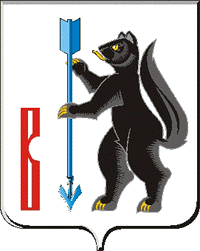 АДМИНИСТРАЦИЯ ГОРОДСКОГО ОКРУГА ВЕРХОТУРСКИЙП О С Т А Н О В Л Е Н И Еот 13.12. 2012г. № 1511г. Верхотурье  Об утверждении Административного регламента предоставления муниципальной услуги  предоставление однократно бесплатно в собственность граждан земельных участков, находящихся в муниципальной собственности и земельных участков, государственная собственность на которые не разграничена, для индивидуального жилищного строительства на территории городского округа ВерхотурскийВ соответствии с Федеральным законом от 27.07.2010г. № 210-ФЗ «Об организации предоставления государственных и муниципальных услуг», постановлением Правительства Российской Федерации от 16.05.2011г. № 373 «О разработке и утверждении административных регламентов исполнения государственных функций и административных регламентов предоставления государственных услуг», постановлением Администрации городского округа Верхотурский от 13.11.2012г. № 1327 «О разработке и утверждении административных регламентов исполнения муниципальных функций и административных регламентов предоставления муниципальных услуг»,  руководствуясь статьей 26 Устава городского округа Верхотурский,ПОСТАНОВЛЯЮ:	1. Утвердить Административный регламент предоставления муниципальной услуги предоставление однократно бесплатно в собственность граждан земельных участков, находящихся в муниципальной собственности и земельных участков, государственная собственность на которые не разграничена, для индивидуального жилищного строительства  (Приложение). 		2. Опубликовать настоящее Постановление в газете «Верхотурская неделя» и разместить на официальном сайте городского округа Верхотурский.	3. Контроль за исполнением настоящего Постановления возложить на заместителя главы Администрации городского округа Верхотурский по экономике В.Ф. Фахрисламова.Глава Администрациигородского округа Верхотурский				                         С.И. ЛобусовПриложение к Постановлению администрациигородского округа Верхотурскийот ____________   2012 г. № ___    АДМИНИСТРАТИВНЫЙ РЕГЛАМЕНТПРЕДОСТАВЛЕНИЯ МУНИЦИПАЛЬНОЙ УСЛУГИ ПРЕДОСТАВЛЕНИЕ ОДНОКРАТНО БЕСПЛАТНО В СОБСТВЕННОСТЬ ГРАЖДАН ЗЕМЕЛЬНЫХ УЧАСТКОВ, НАХОДЯЩИХСЯ В МУНИЦИПАЛЬНОЙСОБСТВЕННОСТИ И ЗЕМЕЛЬНЫХ УЧАСТКОВ, ГОСУДАРСТВЕННА СОБСТВЕННОСТЬ НА КОТОРЫЕ НЕ РАЗГРАНИЧЕНА, ДЛЯ ИНДИВИДУАЛЬНОГО ЖИЛИЩНОГО СТРОИТЕЛЬСТВАРаздел 1. ОБЩИЕ ПОЛОЖЕНИЯ	1.1.Предмет регулирования1.1.1. Административный регламент (далее - Регламент) по оказанию муниципальной услуги "Предоставление однократно бесплатно в собственность земельных участков из состава земель, государственная собственность на которые не разграничена, гражданам для индивидуального жилищного строительства" (далее по тексту регламента - муниципальная услуга) разработан в целях:1) повышения качества предоставления муниципальной услуги;2) определения сроков и последовательности действий (административных процедур) при осуществлении полномочий Администрации городского округа Верхотурский (далее по тексту регламента Администрация) по предоставлению муниципальной услуги. Действие настоящего Регламента распространяется на земельные участки из земель населенных пунктов, расположенных в границах городского округа Верхотурский, право государственной собственности, на которые не разграничено, полномочия по распоряжению которыми в соответствии с федеральным законодательством и законодательством Свердловской области возложены на органы местного самоуправления муниципального образования (далее - земельные участки). Действие Регламента не распространяется на земельные участки, право на которые планируется предоставлять на аукционах (торгах), на предоставление в собственность земельных участков, находящихся на праве постоянного (бессрочного) пользования, пожизненного наследуемого владения, либо фактическом пользовании при домовладении граждан.1.2. Круг заявителей1.2.1. Заявителями, обращающимися за предоставлением муниципальной услуги, могут быть граждане Российской Федерации, постоянно проживающие на территории городского округа Верхотурский (далее по тексту регламента - заявители): 1) граждане, состоящие на учете в качестве нуждающихся в жилых помещениях, предоставляемых по договорам социального найма;2) граждане, относящиеся к категориям граждан, имеющих в соответствии с федеральными законами право на первоочередное или внеочередное предоставление земельных участков для индивидуального жилищного строительства.В соответствии с федеральным законодательством правом на первоочередное получение земельных участков для индивидуального жилищного строительства обладают следующие категории граждан:1) инвалиды и семьи, имеющие в своем составе инвалидов, 2) военнослужащие - граждане, проходящие военную службу по контракту, и граждане, уволенные с военной службы по достижении ими предельного возраста пребывания на военной службе, состоянию здоровья или в связи с организационно-штатными мероприятиями, общая продолжительность военной службы которых составляет 10 лет и более, а также военнослужащие - граждане, проходящие военную службу за пределами территории Российской Федерации, в районах Крайнего Севера, приравненных к ним местностях и других местностях с неблагоприятными климатическими или экологическими условиями, 3) граждане, являющиеся родителями или лицами, их заменяющими, воспитывающие трех и более несовершеннолетних детей на день подачи заявления о предоставлении земельного участка.Право на внеочередное предоставление земельных участков для индивидуального жилищного строительства предусмотрено федеральным законодательством в отношении следующих категорий граждан:1) граждане, получившие суммарную (накопленную) эффективную дозу облучения, превышающую 25 сЗв (бэр) (при условии признания их нуждающимися в улучшении жилищных условий);2) граждане, получившие или перенесшие лучевую болезнь и другие заболевания, связанные с радиационным воздействием вследствие чернобыльской катастрофы или с работами по ликвидации последствий катастрофы на Чернобыльской АЭС (при условии признания их нуждающимися в улучшении жилищных условий) 3)граждан, эвакуированных из зоны отчуждения и переселенных из зоны отселения либо выехавших в добровольном порядке из указанных зон после принятия решения об эвакуации;4) граждане, эвакуированные (в том числе выехавшие добровольно) в 1986 году из зоны отчуждения или переселенные, в том числе выехавшие добровольно, из зоны отселения в 1986 году и в последующие годы, включая детей, в том числе детей, которые в момент эвакуации находились в состоянии внутриутробного развития;5) граждане, подвергшиеся воздействию радиации вследствие аварии в 1957 году на производственном объединении "Маяк" и сбросов радиоактивных отходов в реку Теча (при условии признания их нуждающимися в улучшении жилищных условий);6) граждане из подразделений особого риска, установленных Постановлением ВС РФ от 27.12.1991 N 2123-1 "О распространении действия Закона РСФСР "О социальной защите граждан, подвергшихся воздействию радиации вследствие катастрофы на Чернобыльской АЭС" на граждан из подразделений особого риска" (при условия признания их нуждающимися в улучшении жилищных условий);7) граждане, окончившие образовательные учреждения начального, среднего и (или) высшего профессионального образования и работающие по трудовому договору в сельской местности по полученной специальности;8) граждане, не достигшие возраста 35 лет на день подачи заявлений о предоставлении земельных участков, состоящие между собой в браке и совместно обратившиеся за предоставлением земельного участка;9) граждане, являющиеся одинокими родителями или лицами, их заменяющими, воспитывающие несовершеннолетних детей;10) граждане, являющиеся ветеранами боевых действий на территории СССР, на территории Российской Федерации и территориях других государств;11) герои Советского Союза, Герои Российской Федерации, полные кавалеры ордена Славы;12) герои Социалистического Труда и полные кавалеры ордена Трудовой Славы.1.2.2. От имени заявителя с заявлением о предоставлении муниципальной услуги может обратиться уполномоченное заявителем лицо, которое предъявляет документ, удостоверяющий его личность, и представляет (прилагает к заявлению) выданную ему заявителем доверенность, оформленную в соответствии с законодательством Российской Федерации, подтверждающую его полномочия на обращение с заявлением о предоставлении муниципальной услуги (подлинник или нотариально заверенную копию).1.3.Требование к порядку информирования о предоставлении муниципальной услуги.1.3.1. Информация по всем вопросам, касающимся муниципальной услуги "Предоставление однократно бесплатно в собственность граждан земельных участков, находящихся в муниципальной собственности, и земельных участков, государственная собственность на которые не разграничена, для индивидуального жилищного строительства на территории городского округа Верхотурский", предоставляется Администрацией городского округа Верхотурский в лице Комитета по управлению муниципальным имуществом Администрации городского округа Верхотурский (далее по тексту регламента - Комитет).Место нахождения Комитета: Свердловская область, город Верхотурье, улица Советская,   дом 4.Контактный телефон: (34389) 2-26-80.Официальный сайт городского округа Верхотурский www.adm-verhoturu@mail.ru.Электронный адрес комитета: adm_kumi@mail.ru.Приемные часы работы Комитета:  вторник, среда,  с 8-30 до 12-00, с 13-00 до 16-00, перерыв с 12-00 до 13-00.1.3.2. Консультации по вопросам, связанным с предоставлением муниципальной услуги, даются специалистами Комитета, ответственными за предоставление муниципальной услуги "Предоставление однократно бесплатно в собственность граждан земельных участков, находящихся в муниципальной собственности, и земельных участков, государственная собственность на которые не разграничена, для индивидуального жилищного строительства на территории городского округа Верхотурский".Консультации предоставляются при личном обращении заявителей, посредством телефонной связи, а также в виде ответов на письменные обращения заявителей (в том числе в электронном виде) по следующим вопросам:1) о процедуре предоставления муниципальной услуги;2) о перечне документов, необходимых для предоставления муниципальной услуги;3) о времени приема заявлений и сроке предоставления услуги;4) о порядке обжалования действий (бездействия) должностных лиц и их решений, осуществляемых и принимаемых в ходе исполнения муниципальной услуги.1.3.3. В здании Администрации округа Верхотурский, на стенде Комитета размещается следующая информация:1) текст административного регламента предоставления муниципальной услуги "Предоставление однократно бесплатно в собственность граждан земельных участков, находящихся в муниципальной собственности, и земельных участков, государственная собственность на которые не разграничена, для индивидуального жилищного строительства на территории городского округа Верхотурский";2) исчерпывающая информация о порядке предоставления муниципальной услуги "Предоставление однократно бесплатно в собственность граждан земельных участков, находящихся в муниципальной собственности, и земельных участков, государственная собственность на которые не разграничена, для индивидуального жилищного строительства на территории городского округа Верхотурский";3) исчерпывающий перечень документов, необходимых для предоставления муниципальной услуги "Предоставление однократно бесплатно в собственность граждан земельных участков, находящихся в муниципальной собственности, и земельных участков, государственная собственность на которые не разграничена, для индивидуального жилищного строительства на территории городского округа Верхотурский", формы данных документов и образцы их заполнения;1.3.4. Информацию по процедуре предоставления муниципальной услуги можно получить на официальном сайте городского округа Верхотурский  www.adm-verhoturu@mail.ru.Раздел 2. СТАНДАРТ ПРЕДОСТАВЛЕНИЯ МУНИЦИПАЛЬНОЙ УСЛУГИ	2.1. Наименование предоставления муниципальной услуги.2.1.1. Муниципальная услуга, предоставление которой регулируется настоящим административным регламентом, именуется "Предоставление однократно бесплатно в собственность земельных участков из состава земель, государственная собственность на которые не разграничена, гражданам для индивидуального жилищного строительства".2.2. Наименование органа, представляющего муниципальную услугу.2.2.1. Муниципальную услугу представляет Администрация городского округа Верхотурский в лице Комитета по управлению муниципальным имуществом Администрация городского округа Верхотурский, а именно:1) прием заявлений и учет граждан, которым в соответствии с действующим законодательством могут быть предоставлены однократно бесплатно в собственность земельные участки для индивидуального жилищного строительства; информирование граждан о включении в очередь; 2) разрабатывает проект постановления Администрации городского округа Верхотурский о включении граждан в очередь на предоставление однократно бесплатно в собственность земельных участков для индивидуального жилищного строительства; 3) разрабатывает проект постановления Администрации городского округа Верхотурский о предоставлении земельных участков;4) организует работы по межеванию земельных участков, постановку их на государственный кадастровый учет;2.2.2. При предоставлении муниципальной услуги в целях получения информации о реализации гражданами на получение в собственность однократно бесплатно земельного участка для индивидуального жилищного строительства, Комитет взаимодействуют:1) с Министерством по управлению государственным имуществом Свердловской области;2) с Муниципальным казенным учреждением «Жилищно - эксплуатационное управление» городского округа Верхотурский;3) с Отделом архитектуры и градостроительства Администрации городского округа Верхотурский.Отдел архитектуры и градостроительства Администрации городского округа Верхотурский определяет земельные участки для предоставления в соответствии с настоящим Регламентом, готовит схемы расположения земельных участков на кадастровом плане территории2.2.3. Запрещается требовать от заявителя осуществления действий, в том числе согласований, необходимых для получения муниципальной услуги и связанных с обращением в иные органы и организации.2.3. Описание результата представления муниципальной услуги. 2.3.1.Процедура предоставления муниципальной услуги завершается путем получения заявителем постановления Администрации городского округа Верхотурский о предоставлении земельного участка однократно бесплатно в собственность для индивидуального жилищного строительства.2.4. Срок предоставления государственной услуги.2.4.1.Предоставление муниципальной услуги "Предоставление однократно бесплатно в собственность граждан земельных участков, находящихся в муниципальной собственности, и земельных участков, государственная собственность на которые не разграничена, для индивидуального жилищного строительства на территории городского округа Верхотурский" (а именно включение в очередь) не должно превышать тридцати рабочих дней со дня подачи заявления в Администрацию. 2.5. Перечень нормативных правовых актов, регулирующих отношения, возникающие в связи с предоставлением муниципальной услуги, с указанием их реквизитов и источников официального опубликования.2.5.1.  Предоставление муниципальной услуги регламентируется следующими нормативными правовыми актами:2.6 Перечень документов, необходимых в соответствии с нормативными правовыми актами для предоставления муниципальной услуги и услуг, которые являются необходимыми и обязательными для предоставления муниципальной услуги, подлежащих представлению заявителем.2.6.1. Муниципальная услуга предоставляется на основании заявления о предоставлении муниципальной услуги (Приложение № 1 к настоящему регламенту).2.6.2. Заявление предоставляется в подлиннике и должно быть подписано заявителем (его представителем) собственноручно. Помимо заявления заявители предоставляют следующие документы: граждане, состоящие на учете в качестве нуждающихся в жилых помещениях, предоставляемых по договорам социального найма:паспорт или иной документ, удостоверяющий в соответствии с законодательством Российской Федерации личность заявителя, а также подтверждающего факт его постоянного проживания на территории городского округа Верхотурский; граждане, являющиеся родителями или лицами, их заменяющими, воспитывающие трех и более несовершеннолетних детей: паспорта или иные документы, удостоверяющие в соответствии с законодательством Российской Федерации личности членов семьи, а также подтверждающего факт его постоянного проживания на территории городского округа Верхотурский;свидетельства о рождении (об усыновлении детей);документы, подтверждающие установление лица опекуном или попечителем (для лиц, замещающих родителей);удостоверение многодетной семьи установленного образца;свидетельство о браке (при наличии). инвалиды и семьи, имеющие в своем составе инвалидов:паспорт или иной документ, удостоверяющий в соответствии с законодательством Российской Федерации личность заявителя, а также подтверждающих факт их постоянного проживания на территории городского округа Верхотурский;справку медико-социальной экспертизы о наличии инвалидности;документы, подтверждающие семейные отношения с инвалидом (в случае если заявление подает инвалид и совместно проживающие с ним члены его семьи);справку с места жительства, подтверждающую совместное проживание инвалида и членов его семьи (в случае если заявление подает инвалид и совместно проживающие с ним члены его семьи); военнослужащие - граждане, проходящие военную службу по контракту, и граждане, уволенные с военной службы по достижении ими предельного возраста пребывания на военной службе, состоянию здоровья или в связи с организационно-штатными мероприятиями, общая продолжительность военной службы которых составляет 10 лет и более, а также военнослужащие - граждане, проходящие военную службу за пределами территории Российской Федерации, в районах Крайнего Севера, приравненных к ним местностях и других местностях с неблагоприятными климатическими или экологическими условиями:паспорт или иной документ, удостоверяющий в соответствии с законодательством Российской Федерации личность заявителя, а также подтверждающего факт его постоянного проживания на территории городского округа Верхотурский;выписку из приказа об увольнении с военной службы с указанием основания увольнения (для граждан, уволенных с военной службы);справку об общей продолжительности военной службы (для граждан, уволенных с военной службы);справку войсковой части о прохождении военной службы (для лиц, проходящих военную службу);копию послужного списка, подтверждающую прохождение службы за пределами территории Российской Федерации, а также в местностях с особыми условиями, заверенную военным комиссариатом (войсковой частью);выписку из приказа об исключении из списков части (при наличии); граждане, получившие суммарную (накопленную) эффективную дозу облучения, превышающую 25 сЗв (бэр) и граждане, получившие или перенесшие лучевую болезнь, другие заболевания, и инвалиды вследствие чернобыльской катастрофы, а также граждане, эвакуированные (в том числе выехавшие добровольно) в 1986 году из зоны отчуждения (при условии признания их нуждающимися в улучшении жилищных условий):паспорт или иной документ, удостоверяющий в соответствии с законодательством Российской Федерации личность заявителя, а также подтверждающего факт его постоянного проживания на территории городского округа Верхотурский;удостоверение установленного образца;граждане, эвакуированные (в том числе выехавшие добровольно) в 1986 году из зоны отчуждения или переселенные (переселяемые), в том числе выехавшие добровольно из зоны отселения в 1986 году и в последующие годы, включая детей, в том числе детей, которые в момент эвакуации находились (находятся) в состоянии внутриутробного развития; граждане, подвергшиеся воздействию радиации вследствие аварии в 1957 году на производственном объединении «Маяк» и сбросов радиоактивных отходов в реку Теча; граждане из подразделений особого риска в пределах, установленных Постановлением ВС РФ от 27.12.1991 г. № 2123-1 «О распространении действия Закона РСФСР «О социальной защите граждан, подвергшихся воздействию радиации вследствие катастрофы на Чернобыльской АЭС» на граждан из подразделений особого риска»:паспорт или иной документ, удостоверяющий в соответствии с законодательством Российской Федерации личность заявителя, а также подтверждающего факт его постоянного проживания на территории городского округа Верхотурский;удостоверение установленного образца;граждане, окончившие образовательные учреждения начального, среднего и (или) высшего профессионального образования и работающие по трудовому договору в сельской местности по полученной специальности:паспорт или иной документ, удостоверяющий в соответствии с законодательством Российской Федерации личность заявителя, а также подтверждающего факт его постоянного проживания на территории городского округа Верхотурский;диплом;трудовой договор, подтверждающий факт работы в сельской местности по полученной специальности;копию трудовой книжки, заверенную работодателем, выданную не ранее чем за тридцать календарных дней до дня обращения с заявлением о предоставлении земельного участка; граждане, не достигшие возраста 35 лет, состоящие между собой в браке:паспорт или иной документ, удостоверяющий в соответствии с законодательством Российской Федерации личность заявителя, а также подтверждающего факт его постоянного проживания на территории городского округа Верхотурский;	свидетельство о заключении брака;граждане, являющиеся одинокими родителями или лицами, их заменяющими, воспитывающие несовершеннолетних детей: паспорт или иной документ, удостоверяющий в соответствии с законодательством Российской Федерации личность заявителя, а также подтверждающего факт его постоянного проживания на территории городского округа Верхотурский;свидетельства о рождении (об усыновлении детей);справка органов регистрации актов гражданского состояния о том, что фамилия отца записана со слов (в случае, если в свидетельстве о рождении указаны фамилия, имя, отчество отца);свидетельство о смерти супруга (в случае смерти одного из родителей);решение суда, вступившее в законную силу, о лишении одного из родителей родительских прав, о признании одного из родителей безвестно отсутствующим или об объявлении его умершим (при наличии);граждане, являющиеся ветеранами боевых действий на территории СССР, на территории Российской Федерации и территориях других государств:паспорт или иной документ, удостоверяющий в соответствии с законодательством Российской Федерации личность заявителя, а также подтверждающего факт его постоянного проживания на территории городского округа Верхотурский;удостоверение установленного образца; Герои Советского Союза, Герои Российской Федерации, полные кавалеры ордена Славы в соответствии с пунктом 4 статьи 5 Федерации от 15 января 1993 года N 4301-1 "О статусе Героев Советского Союза, Героев Российской Федерации и полных кавалеров орденов Славы":паспорт или иной документ, удостоверяющий в соответствии с законодательством Российской Федерации личность заявителя, а также подтверждающего факт его постоянного проживания на территории городского округа Верхотурский;документы, подтверждающие присвоение специального статуса;удостоверения о награждении соответствующими орденами.2.7. Перечень документов, необходимых в соответствии с нормативными правовыми актами для предоставления муниципальной услуги и услуг, которые находятся в распоряжении муниципальных органов, участвующих в предоставлении муниципальной услуги, и которые заявитель вправе предоставить.2.7.1.Заявитель вправе предоставить выписку из решения Администрации о принятии заявителя на учет граждан, нуждающихся в жилых помещениях, предоставляемых по договорам социального найма.2.8. Указание на запрет  требовать от заявителя 2.8.1. Запрещается требовать от заявителя:1) представления документов и информации или осуществления действий, представление или осуществление которых не предусмотрено нормативными правовыми актами, регулирующими отношения, возникающие в связи с предоставлением муниципальной услуги;2) представления документов и информации, которые находятся в распоряжении органов, предоставляющих муниципальную услугу, иных государственных органов, органов местного самоуправления и организаций, в соответствии с нормативными правовыми актами Российской Федерации, нормативными правовыми актами субъектов Российской Федерации и муниципальными правовыми актами.2.9.  Перечень оснований для отказа в приеме документов, необходимых для предоставления муниципальной услуги.2.9.1. Тексты документов, представляемых для оказания муниципальной услуги, должны быть написаны разборчиво, фамилии, имена и отчества физических лиц, адреса их мест жительства должны быть написаны полностью.2.9.2. Не подлежат приему для оказания муниципальной услуги документы, имеющие подчистки либо приписки, зачеркнутые слова и иные не оговоренные в них исправления, документы, исполненные карандашом, а также документы с серьезными повреждениями, не позволяющими однозначно истолковать их содержание.2.10. Перечень оснований для приостановления или отказа в предоставлении муниципальной услуги. 2.10.1.Законодательством Российской Федерации не предусмотрена возможность приостановления предоставления муниципальной услуги.2.10.2. Основания для отказа в предоставлении муниципальной услуги:1) с заявлением обратилось ненадлежащее лицо;2) представленные документы по форме или содержанию не соответствуют требованиям действующего законодательства (является основанием для отказа в случае, когда по результатам первичной проверки документов, принятых от заявителя, не были устранены препятствия для рассмотрения вопроса о предоставлении муниципальной услуги);3) заявителем не представлены документы, определенные пунктом 9 настоящего Регламента;4) заявитель реализовал право на однократное получение земельного участка для индивидуального жилищного строительства в собственность бесплатно на территории Свердловской области;5) в представленных заявителем документах выявлены сведений не соответствующие действительности.2.11. Перечень услуг, которые являются необходимыми и обязательными для предоставления муниципальной услуги.2.11.1.Отсутствуют услуги, которые являются необходимыми и обязательными для получения муниципальной услуги.2.11.2.Предоставление Заявителем документов, необходимых для получения муниципальной услуги, не предусмотрено настоящим административным регламентов.2.12. Порядок, размер и основания взимания государственной пошлины или иной, взимаемой за предоставление муниципальной услуги.2.12.1. Взимание платы за предоставление муниципальной услуги нормативными правовыми актами Российской Федерации и субъекта Российской Федерации (Свердловской области) не предусмотрено.2.13. Порядок, размер и основания взимания платы за предоставление услуг, которые являются необходимыми и обязательными для предоставления муниципальной услуги.2.13.1. Взимание платы за предоставление муниципальной услуги нормативными правовыми актами Российской Федерации и субъекта Российской Федерации (Свердловской области) не предусмотрено.2.14. Максимальный срок ожидания в очереди при подаче запроса о предоставлении муниципальной услуги и при получении результата предоставления муниципальной услуги.2.14.1. Максимальный срок ожидания в очереди при подаче заявления о предоставлении муниципальной услуги и при получении результата предоставления услуги составляет 30 минут.2.14.2. Время при получении ответа на обращение Заявителем лично не должно превышать 15 минут.2.15. Срок и порядок регистрации обращения Заявителя о предоставлении муниципальной услуги.2.15.1. Заявление в течение одного рабочего дня со дня его подачи регистрируется в журнале регистрации заявлений о постановке на учет и предоставлении земельных участков для индивидуального жилищного строительства в собственность однократно бесплатно (далее - журнал регистрации заявлений) с указанием даты и времени приема заявления и документов.2.15.2. Журнал регистрации заявлений должен быть пронумерован, прошнурован и скреплен печатью органа учета, подписан руководителем органа учета. При заполнении журнала регистрации заявлений не допускаются подчистки. Изменения, вносимые в журнал регистрации заявлений, заверяются лицом, на которое возложена ответственность за ведение журнала регистрации заявлений.2.16. Требования к помещениям, в которых предоставляется муниципальная услуга.2.16.1. Вход в помещения, в которых предоставляется муниципальная услуга, оборудован информационной табличкой (вывеской), содержащей информацию о наименовании и графике работы Администрации, Комитета.2.16.2. Помещения, в которых предоставляется муниципальная услуга, должны соответствовать установленным противопожарным и санитарно-эпидемиологическим правилам и нормативам.2.16.3. Помещения, в которых предоставляется муниципальная услуга, включают места для ожидания, места для информирования заявителей и заполнения необходимых документов.2.16.4. Места для ожидания оборудуются стульями, количество которых определяется исходя из фактической нагрузки и возможностей для их размещения.2.16.5. Место для информирования и заполнения необходимых документов оборудовано информационным стендом, стульями и столом.2.16.6. На информационном стенде размещается следующая информация:1) форма заявления о предоставлении муниципальной услуги;2) перечень документов, необходимых для предоставления муниципальной услуги, и предъявляемые к ним требования.2.16.7. Прием заявителей осуществляется в служебных кабинетах должностных лиц, ведущих прием.2.16.8. Место для приема заявителей снабжено стулом, имеется место для письма и раскладки документов.2.16.9. В целях обеспечения конфиденциальности сведений о заявителе одним должностным лицом одновременно ведется прием только одного заявителя. Одновременный прием двух и более заявителей не допускается.2.16.10. Каждое рабочее место должностного лица оборудовано телефоном, персональным компьютером с возможностью доступа к информационным базам данных, печатающим устройством.2.17. Показателями доступности муниципальной услуги являются2.17.1. Показателями доступности муниципальной услуги являются:1) транспортная доступность к местам предоставления муниципальной услуги;2) обеспечение беспрепятственного доступа лиц к помещениям, в которых предоставляется муниципальная услуга;3) обеспечение предоставления муниципальной услуги с использованием возможностей единого портала государственных услуг;4) размещение информации о порядке предоставления муниципальной услуги на Официальный сайт городского округа Верхотурский www.adm-verhoturu@mail.ru;5) размещение информации о порядке предоставления муниципальной услуги на едином портале государственных услуг.2.17.2. Показателями качества муниципальной услуги являются:1) соблюдение сроков предоставления муниципальной услуги;2) соблюдение сроков ожидания в очереди при предоставлении муниципальной услуги;3) отсутствие поданных в установленном порядке жалоб на решения и действия (бездействие), принятые и осуществленные должностными лицами при предоставлении муниципальной услуги.Раздел 3. СОСТАВ, ПОСЛЕДОВАТЕЛЬНОСТЬИ СРОКИ ВЫПОЛНЕНИЯ АДМИНИСТРАТИВНЫХ ПРОЦЕДУР3.1. Состав административных процедур.3.1.1. Предоставление муниципальной услуги состоит из следующих последовательных административных процедур:1) прием заявлений о предоставлении муниципальной услуги и формирование списков очередности на получение муниципальной услуги;2) включение заявителя в очередь на предоставление в собственность однократно бесплатно земельного участка для индивидуального жилищного строительства2) формирование земельных участков и постановка на государственный кадастровый учет;3) принятие решения о предоставлении земельного участка;4) действия органа, предоставляющего муниципальную услугу, в случае отказа заявителя от предоставленного земельного участка.3.2.Последовательность, сроки и порядок выполнения административных процедур.3.2.1. Основанием для начала административной процедуры (муниципальной услуги) является заявление физического лица с предоставленным полным перечнем документов.1) рассмотрение заявления и прилагаемых документов в течении одного рабочего дня;2) В течение трех рабочих дней с даты рассмотрения заявления Комитет направляет в Министерство по управлению государственным имуществом межведомственный запрос о предоставлении информации о наличии или отсутствии реализованного права на однократное бесплатное получение в собственность земельного участка на территории Свердловской области;3) В течение пяти рабочих дней Министерство по управлению государственным имуществом направляет ответ на межведомственный запрос  о наличии или отсутствии реализованного права на однократное бесплатное получение в собственность земельного участка на территории Свердловской области;  4) В течение десяти рабочих дней со дня получения информации Министерства по управлению государственным имуществом об отсутствии реализованного права на предоставление в собственность однократно бесплатно земельного участка для индивидуального жилищного строительства, Комитет подготавливает проект постановления Администрации городского округа Верхотурский о включении заявителя в очередь либо  отказ о включении в очередь, которое оформляется в письменном виде.3.2.2. Решение об отказе, о включении заявителя в очередь принимается Администрацией в случае, если:1) заявление подано лицом, не уполномоченным заявителем на осуществление таких действий;2) заявление о предоставлении земельного участка подано в уполномоченный орган местного самоуправления не по месту нахождения предполагаемого земельного участка;3) заявителем представлены не все документы, указанные в разделе 2.6. настоящего Порядка;4) заявителем ранее уже было реализовано право на бесплатное получение в собственность земельного участка.3.2.3. При фактическом наличии сформированного в соответствии с требованиями действующего законодательства земельного участка, который может быть предоставлен однократно бесплатно гражданам в собственность для индивидуального жилищного строительства, заявителю, стоящему первым в очереди, Комитет направляет уведомление о рассмотрении в отношении него вопроса о предоставлении земельного участка и запрашивает оригиналы документов, указанных в  пункте 9 раздела 2 настоящего Регламента.Одновременно КУМИ повторно запрашивает в Министерстве информацию о наличии или отсутствии реализованного заявителем права на однократное бесплатное получение в собственность земельного участка на территории Свердловской области (справку, подтверждающую, что ранее право на бесплатное получение в собственность земельного участка для индивидуального жилищного строительства заявителем было или не было использовано). 3.2.4. При наличии сформированного земельного участка, информации Министерства об отсутствии реализованного заявителем права на однократное бесплатное получение в собственность земельного участка на территории Свердловской области (справки, подтверждающей, что ранее право на бесплатное получение в собственность земельного участка для индивидуального жилищного строительства заявителем на территории Свердловской области не было использовано), представлении заявителем, стоящим первым в очереди, лично либо его представителем в течении четырнадцати рабочих дней, Комитет готовит проект постановления Администрации городского округа Верхотурский о предоставлении земельного участка в собственность бесплатно. 3.2.5. Комитет в течение трех рабочих дней с момента принятия Администрацией решения о предоставлении в собственность бесплатно земельного участка извещает о принятом решении заявителя путем направления заверенной копии соответствующего решения Администрации, кадастровый паспорт земельного участка, градостроительный план земельного участка, содержащий технические условия.3.2.6. Комитет на основании решения Администрации о предоставлении в собственность бесплатно земельного участка передает заявителю земельный участок по акту приема –передачи (Приложение № 2 к настоящему Регламенту).3.3.  Блок-схема предоставления муниципальной услуги.3.3.1. Блок-схема предоставления муниципальной услуги представлена в Приложение № 3 к настоящему Регламенту.Раздел 4. ПОРЯДОК И ФОРМЫ КОНТРОЛЯ ЗА ПРЕДОСТАВЛЕНИЕМ МУНИЦИПАЛЬНОЙ УСЛУГИ4.1. Порядок осуществления текущего контроля за соблюдением и исполнением ответственными должностными лицами Учреждения положений административного регламента и иных нормативных правовых актов, устанавливающих требования к предоставлению муниципальной услуги, а также принятием ими решений.        4.1.1.Текущий контроль осуществляется специалистом в процессе подготовки проекта постановления Администрации о предоставлении земельного участка в аренду или собственность.4.2. Порядок и периодичность осуществления плановых и внеплановых проверок полноты и качества предоставления муниципальной услуги, в том числе порядок и формы контроля за полнотой и качеством предоставления муниципальной услуги.         4.2.1. Полнота и качество предоставления муниципальной услуги  специалистом определяются по результатам проверки, назначаемой  председателем комитета по имуществу. Периодичность проведения проверок носит плановый характер (осуществляется 2 раза в год) и внеплановый характер (по конкретному обращению заявителей).           4.2.2. Полнота и качество предоставления муниципальной услуги определяются по результатам проверки, проводимой комиссией, состав которой назначается распоряжением администрации. Периодичность проведения проверок носит плановый характер (осуществляется 1 раз в год) и внеплановый характер (по конкретному обращению заявителей).          4.2.3. Предметом проверок является качество и доступность муниципальной услуги (соблюдение сроков оказания, условий ожидания приема, порядка информирования о муниципальной услуге, обоснованность отказов в предоставлении муниципальной услуги, отсутствие избыточных административных действий). В целях контроля могут проводиться опросы получателей муниципальной услуги. Результаты проверок комиссия предоставляет главе Администрации.4.2.4. По результатам проведенных проверок в случае выявления нарушений прав заявителей осуществляется привлечение виновных лиц к ответственности в соответствии с законодательством.4.3. Ответственность должностных лиц за решения и действия (бездействие), принимаемые (осуществляемые) ими в ходе предоставления государственной услуги.      4.3.1. В случае выявления нарушений порядка и сроков предоставления муниципальной услуги осуществляется привлечение виновных лиц к ответственности в соответствии с законодательством Российской Федерации.        4.3.2. Персональная ответственность должностных лиц закрепляется в их должностных инструкциях.        4.4. Требования к порядку и формам контроля за предоставлением муниципальной услуги, в том числе со стороны граждан, из объединений и организаций.4.4.1. Контроль за предоставлением муниципальной услуги может осуществляться со стороны граждан, их объединений и организаций в форме письменных запросов в адрес Администрации городского округа Верхотурский. Раздел 5. ДОСУДЕБНЫЙ (ВНЕСУДЕБНЫЙ) ПОРЯДОК ОБЖАЛОВАНИЯ РЕШЕНИЙ И ДЕЙСТВИЙ (БЕЗДЕЙСТВИЯ) И РЕШЕНИЙ, ОСУЩЕСТВЛЯЕМЫХ (ПРИНЯТЫХ) В ХОДЕ ПРЕДОСТАВЛЕНИЯ МУНИЦИПАЛЬНОЙ УСЛУГИ 5.1. Заявители имеют право на обжалование действий (бездействия) и решений, принятых (осуществляемых) в ходе предоставления муниципальной услуги.5.2. Предмет досудебного (внесудебного) обжалования – принятые решения и действия (бездействия) должностных лиц.5.3. Исчерпывающий перечень случаев, в которых ответ на жалобу (претензию) не даётся:5.3.1. В случае если в жалобе (претензии) не указаны фамилия гражданина (наименование юридического лица), направившего жалобу, и почтовый адрес, по которому должен быть направлен ответ, ответ на жалобу не дается.5.3.2. В случае если в жалобе (претензии) содержатся нецензурные, оскорбительные выражения, угрозы жизни, здоровью и имуществу должностного лица, а также членов его семьи ответ на жалобу (претензию) не дается и Заявителю, направившему жалобу, направляется письменное уведомление за подписью руководителя о недопустимости злоупотребления правом.5.3.3. В случае если текст жалобы (претензии) не поддается прочтению, ответ на жалобу (претензию) не дается, и она не подлежит направлению на рассмотрение в государственный орган, орган местного самоуправления или должностному лицу в соответствии с их компетенцией, о чем сообщается заявителю, направившему жалобу, если его фамилия (наименование юридического лица) и почтовый адрес поддаются прочтению.5.3.4. Жалоба (претензия), в которой заявитель обжалует судебное решение, возвращается Заявителю с разъяснением порядка обжалования данного судебного решения.5.3.5. Если заявитель в своей жалобе (претензии) поднимает вопрос, на который ему многократно (не менее двух раз) направлялись письменные ответы по существу, при этом, в очередной жалобе (претензии) не приводятся новые доводы или обстоятельства, должностное лицо, многократно направлявшее письменный ответ, или руководитель вправе принять решение о безосновательности очередной жалобы (претензии) и прекращении переписки с Заявителем по данному вопросу.5.4. Основанием начала процедуры досудебного (внесудебного) обжалования является подача жалобы (претензии).5.5. Заявители имеют право на получение информации и документов, необходимых для обоснования жалобы.5.6. Органы местного самоуправления и должностные лица, которым жалоба (претензия) заявителя в досудебном (внесудебном) порядке может быть подана в ходе личного приёма, направлена по почте, посредством факсимильной связи, либо в форме электронного документа:главе Администрации  городского округа  Верхотурский  по адресу: г.Верхотурье, ул.Советская, д.4Телефон 8 (343 89) 2-27-03, 2-27-06, факс  8 (343 89) 2-26-82,E-mail: adm-verchotury@mail.ru;5.7. В случае подачи жалобы (претензии) специалист, ответственный за прием и регистрацию документов, при получении жалобы (претензии) делает отметку входящего номера на втором экземпляре документа, сообщает координаты должностного лица (фамилия, имя, отчество, номер служебного телефона), который сообщит заявителю дату принятия решения о рассмотрении жалобы (претензии).5.8. Сроки рассмотрения жалобы (претензии).Жалоба (претензия) рассматривается в течение 15 рабочих дней со дня ее регистрации, а в случае обжалования отказа, предоставляющего муниципальную услугу, должностного лица, предоставляющего муниципальную услугу, в приеме документов у заявителя либо в исправлении допущенных опечаток и ошибок или в случае обжалования нарушения установленного срока таких исправлений – в течение 5 рабочих дней со дня ее регистрации. 5.9. Результат досудебного (внесудебного) обжалования.После рассмотрения жалобы (претензии) проводится проверка и принимается одно из следующих решений:в случае выявления нарушений прав заявителя принимается решение об устранении нарушений и применении мер ответственности к работнику, допустившему нарушение в ходе предоставления муниципальной услуги, в соответствии с действующим законодательством.в случае не выявления нарушений прав заявителя отказать в удовлетворении жалобы (претензии) с уведомлением заявителя о причинах отказа при личном обращении или по почте. Отказ должен быть полным, мотивированным, со ссылками на нормы действующего законодательства.5.10. Заявитель вправе обжаловать действия (бездействие) должностного лица, а также принимаемые им решения при предоставлении муниципальной услуги в судебном порядке. Заявление в суд может быть подано в течение трех месяцев со дня, когда заявителю стало известно о нарушении его прав и законных интересов.Приложение 1                                                                                                                            к административному регламенту                                                                                                                    предоставления муниципальной услуги                                                                                                                   «Предоставление однократно бесплатно                                                                                                            в собственность граждан земельных                                                                                                                     участков, находящихся в муниципальной                                                                                                              собственности, и земельных участков,                                                                                                        государственная собственность на                                                                                                которые не разграничена, для                                                                                               индивидуального жилищного                                                                                              строительства на территории                                                                                                    городского округа Верхотурский»                                                                        Главе Администрации                                                                                           городского округа Верхотурский                                             __________                                                                                                  (Ф.И.О.)                                                от ______________________________                      ________________________________                                                                                   ________________________________                                                                                                     (Ф.И.О. заявителя)заявление На основании статьи 28 Земельного кодекса Российской Федерации, пункта 10 статьи 3 Федерального закона «О введении в действие Земельного кодекса Российской Федерации», статьи 54-7 Закона Свердловской области от 07 июля 2004 года «Об особенностях регулирования земельных отношений на территории Свердловской области», прошу предоставить мне однократно бесплатно в собственность земельный участок для индивидуального жилищного строительства, расположенный на территории городского округа Верхотурский (возможно указать предполагаемое место расположения земельного участка)__________________________________________________________________Заявитель: __________________________________________________________                                                                                                                   (Ф.И.О. заявителя)Зарегистрирован по адресу: _____________________________________________________                                                               (адрес регистрации заявителя на территории Свердловской области)__________________________________________________________________Проживающий по адресу: _______________________________________________________                                              (адрес постоянного места жительства или преимущественного пребывания на территории __________________________________________________________________Свердловской области)Документ, удостоверяющий личность   ____________________________________________                                                                                                       (Наименование документа, серия, номер, дата выдачи, кем и когда выдан)___________________________________________________________________________________________________________________Настоящим подтверждаю, что до момента подачи настоящего заявления я не реализовал свое право на однократное бесплатное приобретение в собственность для индивидуального жилищного строительства земельного участка, расположенного на территории Российской Федерации.Я осведомлен об уголовной ответственности за приобретение права на чужое имущество путем обмана или злоупотребления доверием (статья 159 Уголовного кодекса Российской Федерации)Приложение:1. ___________________________________________________________________________2. ___________________________________________________________________________3. ___________________________________________________________________________4. ___________________________________________________________________________5. ___________________________________________________________________________6. ___________________________________________________________________________7. ___________________________________________________________________________«____» ______________  __________ г._________________________________                                                    __________________                                                                                                                     (Ф.И.О.)                                                                                          (подпись)_________________________________                                                    __________________                                                                                                                     (Ф.И.О.)                                                                                          (подпись)Тел. (заявителя)Согласовано: _____________  ______г._____________________ (Ф.И.О.)Вх.№ _________от ____________ _____г.Приложение 2                                                                                                                           к административному регламенту                                                                                                                    предоставления муниципальной услуги                                                                                                                   «Предоставление однократно бесплатно                                                                                                            в собственность граждан земельных                                                                                                                     участков, находящихся в муниципальной                                                                                                              собственности, и земельных участков,                                                                                                        государственная собственность на                                                                                                которые не разграничена, для                                                                                               индивидуального жилищного                                                                                              строительства на территории                                                                                                    городского округа Верхотурский»АКТприема-передачи земельного участка,передаваемого в собственность бесплатнодля индивидуального жилищного строительствагород Верхотурье                                                                                «__»____________ 20__г. Свердловская областьна основании ________________________________________________________________________________                 (реквизиты и название документа, на основании которого                             производится передача участка)Я, __________________________________________________________________________________________             (Ф.И.О. должность лица, осуществляющего передачу)действующий на основании ____________________________________________________________________                             (реквизиты документа, делегирующего право)передал, а гражданин (за гражданина): ___________________________________________________________                                     (Ф.И.О. получателя земельного участка)проживающий по адресу: ______________________________________________________________________                        (адрес регистрации и адрес фактического проживания)____________________________________________________________________________________________                            (паспортные данные)гражданин: __________________________________________________________________________________               (Ф.И.О. доверенного лица получателя земельного участка)действующий на основании доверенности _____________________________________________________________________________________________________________________________________________________            (Ф.И.О. лица - доверителя и реквизиты доверенности)принял земельный участок, расположенный по адресу:_____________________________________________________________________________________________                  (месторасположение участка, в том числе         наименования населенного пункта и улицы, номера участка)с кадастровым номером: _________________________, общей площадью ____________ кв. м. (категория земель – земли населенных пунктов), с разрешенным использованием для индивидуального жилищного строительства. Акт приема-передачи составлен в трех экземплярах (на 1 листе каждый), имеющих одинаковую юридическую силу, один   из   которых   передан  _________________________________________________________________________________________________________________________________________________________________________________________,                                     (Ф.И.О. получателя земельного участка) второй хранится в учетном деле в Администрации городского округа Верхотурский, третий   предоставлен   в   Управление  Федеральной  службы  государственной  регистрации,  кадастра  и картографии по Свердловской области.К Акту прилагается кадастровый паспорт земельного участка от «__»_____________20___ года № __________________ (на ___ листах).На момент подписания настоящего Акта стороны не имеют взаимных претензий.Передал:                                                                                                                               Принял:_______________ (Ф.И.О.)                                                                                              _____________  (Ф.И.О.)мп                                                                                                                                            _____________  (Ф.И.О.) № 
п/пНормативный правовой акт    Источник официального опубликования      1.Земельный кодекс
Российской Федерации    
от 25.10.2001 № 136-ФЗ  Текст опубликован в "Российской газете"     
от 30.10.2001 № 211-212, в "Парламентской   
газете" от 30.10.2001 № 204-205, в Собрании 
законодательства Российской Федерации       
от 29.10.2001 № 44, ст. 4147                 2.Закон
Свердловской области    
от 07.07.2004 № 18-ОЗ   
"Об особенностях        
регулирования земельных 
отношений на территории 
Свердловской области"   Текст опубликован в "Областной газете"      
от 07.07.2004 № 181-182, в Собрании         
законодательства Свердловской области       
от 05.08.2004, № 6 (2004), ст. 482           3.Жилищный кодекс
Российской Федерации    
от 29.12.2004 № 188-ФЗ  Текст опубликован в Собрании                
законодательства Российской Федерации       
от 03.01.2005 № 1 (часть 1), ст. 14,        
в "Российской газете" от 12.01.2005 № 1,    
в "Парламентской газете" от 15.01.2005      
№ 7-8, 15.01.2005                            4.Федеральный закон
от 06.10.2003 № 131-ФЗ  
"Об общих принципах     
организации местного    
самоуправления          
в Российской Федерации" Текст опубликован в Собрании                
законодательства Российской Федерации       
от 06.10.2003 № 40, ст. 3822,               
в "Парламентской газете" от 08.10.2003      
№ 186, в "Российской газете" от 08.10.2003  
№ 202                                       5Федеральный закон
от 02.05.2006 № 59-ФЗ   
"О порядке рассмотрения 
обращений граждан       
Российской Федерации"   Текст опубликован в "Российской газете"     
от 05.05.2006 № 95, в Собрании              
законодательства Российской Федерации       
от 08.05.2006 № 19, ст. 2060,               
в "Парламентской газете" от 11.05.2006,     
№ 70-71                                      6.Закон
Российской Федерации    
от 15.01.1993 № 4301-1  
"О статусе Героев       
Советского Союза, Героев
Российской Федерации и  
полных кавалеров ордена 
Славы"                  Текст опубликован в "Российской газете"     
от 10.02.1993 № 27, в "Ведомостях СНД и ВС  
РФ" от 18.02.1993, № 7, ст. 247              7.Федеральный закон
Российской Федерации    
от 12.01.1995 N 5-ФЗ    
"О ветеранах"           Текст опубликован в Собрании                
законодательства Российской Федерации       
от 16.01.1995 № 3, ст. 168,                 
в "Российской газете" от 25.01.1995 № 19     8.Устав городского округа ВерхотурскийТекст опубликован в издании «Новая жизнь», № 33 от 19.08.2005г. 9.Решение Думы городского округа Верхотурский от 28.04.2010г. № 20 «Об утверждении Порядка действий по предоставлению однократно бесплатно земельных участков в собственность граждан для индивидуального жилищного строительства  на территории городского округа Верхотурский»Текст опубликован в издании «Верхотурская неделя», № 19 от 21.05.2010г.